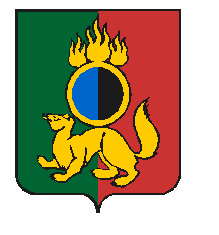 ГЛАВА ГОРОДСКОГО ОКРУГА ПЕРВОУРАЛЬСКПОСТАНОВЛЕНИЕг. ПервоуральскВ соответствии с частью 41 статьи 5 Федерального закона                                            от 6 марта 2006 года № 35-ФЗ «О противодействии терроризму», в целях реализации распоряжения Губернатора Свердловской области Е.В. Куйвашева                                                     от 26 марта 2024 года № 60-РГ «О реализации решений антитеррористической комиссии в Свердловской области в отношении муниципальных объектов транспортной инфраструктуры» по вопросу о состоянии антитеррористической защищенности объектов транспортной инфраструктуры, транспортных средств и мерах по её совершенствованию, эффективности применения уровней безопасности объектов транспортной инфраструктуры и транспортных средств протокол от 16 февраля 2024 № 2)ПОСТАНОВЛЯЮ:1. Заместителю Главы городского округа Первоуральск по жилищно-коммунальному хозяйству, городскому хозяйству и экологии Полякову Д.Н., начальнику управления жилищно-коммунального хозяйства и строительства городского округа Первоуральск (далее - УЖКХ и С) Кушеву А.В. организовать:1.1.  выполнение субъектами транспортной инфраструктуры, являющимися собственниками или правообладателями муниципальных объектов транспортной инфраструктуры и объектов дорожного хозяйства, не подлежащих категорированию, требований по обеспечению транспортной безопасности, в том числе требований к антитеррористической защищённости объектов (территорий), учитывающих уровни безопасности для объектов транспортной инфраструктуры дорожного хозяйства, не подлежащих категорированию , утвержденных постановлением Правительства Российской Федерации от 10 декабря 2020 № 2070 «Об утверждении требований по обеспечению транспортной безопасности, в том числе требований к антитеррористической защищённости объектов (территорий), учитывающих уровни безопасности для объектов транспортной инфраструктуры дорожного хозяйства, не подлежащих категорированию»;1.2. направление сведений в Федеральное дорожное агентство в отношении муниципальных объектов дорожного хозяйства, не подлежащих категорированию для включения в соответствующий реестр объектов транспортной инфраструктуры;1.3. разработку и утверждение паспортов обеспечения транспортной безопасности в отношении муниципальных объектов дорожного хозяйства, не подлежащих категорированию, включенных в соответствующий реестр объектов транспортной инфраструктуры, с представлением в срок до 14 ноября 2024 года информации об окончании процедуры паспортизации в отношении муниципальных объектов дорожного хозяйства, не подлежащих категорированию, в аппарат антитеррористической комиссии в Свердловской области.  2. Начальнику УЖКХ и С Кушеву А.В., в оперативном управлении которого  находятся  муниципальные объекты транспортной инфраструктуры и объекты дорожного хозяйства, не подлежащие категорированию, провести обследования, разработать, утвердить и направить в Федеральное дорожное агентство паспорта обеспечения транспортной безопасности  объектов транспортной инфраструктуры дорожного хозяйства, не подлежащих категорированию. Информацию об окончании процедуры паспортизации в отношении муниципальных объектов дорожного хозяйства, не подлежащих категорированию. В срок до 1 ноября 2024 года представить в аппарат антитеррористической комиссии в Свердловской области.3.  Начальнику УЖКХ и С Кушеву А.В., в оперативном управлении которого  находятся  муниципальные объекты транспортной инфраструктуры и объекты дорожного хозяйства, не подлежащие категорированию, в случае получения предписания (представления) со стороны Межрегионального территориального управления Федеральной службы по надзору в сфере транспорта по Уральскому Федеральному округу, обеспечить устранение выявленных недостатков и представление информации о проведенных мероприятиях в срок до 14 ноября 2024 года в аппарат антитеррористической комиссии в Свердловской области.Настоящее постановление опубликовать на официальном сайте городского округа Первоуральск.5. Контроль за исполнением настоящего постановления возложить на заместителя Главы городского округа Первоуральск по жилищно-коммунальному хозяйству, городскому хозяйству и экологии Д.Н. Полякова.И.о. Главы городского округа Первоуральск, заместитель Главы городского округа Первоуральскпо финансово - экономической политике                                                        М.Ю. Ярославцева 03.04.2024№45О реализации распоряжения Губернатора Свердловской области Е.В. Куйвашева                                          от 26 марта 2024 года № 60-РГ и исполнения решений  протокола внеочередного совместного заседания антитеррористической комиссии в Свердловской области и оперативного штаба в Свердловской области                             16 февраля 2024 года № 2